ЗаключениеКонтрольно-счетной палаты Дубровского района 
по результатам проведения внешней проверки отчета об исполнении бюджета Рябчинского сельского поселения Дубровского муниципального района Брянской области за 9 месяцев 2020 годап. Дубровка                                                                «30» октября 2020 года1. Основание для проведения экспертно-аналитического мероприятия: пункт 1.10 плана работы Контрольно-счетной палаты Дубровского района на 2020 год, утвержденного приказом и.о председателя Контрольно-счетной палаты Дубровского района от 24.12.2019 №48, приказ и.о председателя Контрольно-счетной палаты Дубровского района от 19.10.2020 № 29.	2. Предмет экспертно-аналитического мероприятия: бюджетная отчетность и иные документы, содержащие информацию об исполнении бюджета Рябчинского сельского поселения Дубровского муниципального района Брянской области  за 9 месяцев 2020 года.         3. Объект экспертно-аналитического мероприятия: Рябчинская сельская администрация.4. Исследуемый период: 9 месяцев 2020 года.5. Результаты экспертно-аналитического мероприятия:1. Основные показатели бюджетной отчетности.Бюджет Рябчинского сельского поселения на 2020 год утвержден решением Рябчинского сельского Совета народных депутатов от 17.12.2019 № 27 «О бюджете Рябчинского сельского поселения Дубровского муниципального района Брянской области  на 2020 год и на плановый период 2021 и 2022 годов» по доходам и расходам в сумме 1632,2 тыс. рублей. В течение 9 месяцев 2020 года решениями Рябчинского сельского Совета народных депутатов в бюджет поселения в установленном порядке 2 раза вносились изменения (от 03.02.2020 № 31,от 30.09.2020 № 39 В редакции решением Рябчинского сельского Совета народных депутатов от 30.09.2020 № 39 бюджет Рябчинского сельского поселения утвержден по доходам, включая безвозмездные перечисления, в сумме 1754,8 тыс. рублей, по расходам в сумме 2062,4 тыс. рублей, с дефицитом бюджета в сумме 307,6 тыс. рублей, источником финансирования которого являлись остатки средств на счете бюджета.Бюджет поселения за 9 месяцев 2020 года исполнен по доходам в сумме 867,2 тыс. рублей, или 49,4 % к уточненному плану, по расходам в сумме 1172,8 тыс. рублей, или 56,9 % к утвержденным бюджетным назначениям, с дефицитом в сумме 305,6 тыс. рублей.Остаток средств на счете бюджета поселения на 01.01.2020 года составлял 307,6 тыс. рублей, на 01.10.2020 года – 2,0 тыс. рублей.2.Провести анализ исполнения бюджета в разрезе доходных источников.За 9 месяцев 2020 года доходная часть бюджета Рябчинского сельского поселения Дубровского муниципального района Брянской области  исполнена в сумме 867,2 тыс. рублей, или 49,4 % к утвержденным годовым назначениям. По сравнению с уровнем 2019 года доходы снизились 
на 82,9 тыс. рублей, или на 50,6 %, что обусловлено снижением налоговых и неналоговых доходов.Информация об исполнении доходной части бюджета Рябчинского сельского поселения представлена в таблице.Собственные доходы бюджета поселения за 9 месяцев 2020 года сформированы налоговыми и неналоговым  доходами. В структуре доходов поселения удельный вес собственных доходов составил 66,5 процента. Объем налоговых доходов за 9 месяцев 2020 года составил 576,8 тыс. рублей, исполнение составило 61,6 % к прогнозируемым объемам доходов. Наибольшая доля в налоговых поступлениях земельного налога – 64,0 %, или 369,2 тыс. рублей. К уровню предыдущего года объем налоговых доходов снизился на 240,3 тыс. рублей, или на 29,4 процента.Безвозмездные поступления, запланированные на 2020 год в сумме 340,5тыс. рублей, исполнены за 9 месяцев 2020 года в сумме 290,4 тыс. рублей, или на 85,3 процента. Доля безвозмездных поступлений из бюджетов других уровней в общем объеме доходов поселения за 9 месяцев  2020 года составила 33,5 % против 14,0 % за 9 месяцев в 2019 году. В структуре безвозмездных поступлений дотации занимали - 73,9 %, субвенции – 20,9 %, иные межбюджетные трансферты – 5,2 процента.Дотации в бюджет сельского поселения поступили в объеме 214,7 тыс. рублей, или 90,7 % планового объема, из них:на выравнивание бюджетной обеспеченности в сумме 84,7 тыс. рублей, или 39,4 % общего объема дотаций;на поддержку мер по обеспечению сбалансированности бюджетов 
в сумме 130,0 тыс. рублей, или 60,6 % объема дотаций.Субвенции в сумме 60,7 тыс. рублей поступили в бюджет поселения 
на осуществление полномочий по первичному воинскому учету.Иные межбюджетные трансферты в сумме 15,0 тыс. рублей, или 100,0 % планового объема, предназначены на выполнение работ по сохранению памятников.3. Анализ исполнения расходов бюджета.Объем расходов  уточненный на 2020 год составляет 2026,4  тыс. рублей. Исполнение расходов бюджета за 9 месяцев 2020 года сложилось в сумме 1172,8  тыс. рублей, что  соответствует 56,9% объемов уточненной бюджетной росписи. К уровню расходов аналогичного периода прошлого года отмечено снижение на 35,1 процента.Информация об исполнении расходов бюджета представлена в таблице.Тыс. рублей                                                                                                                                                                 Исполнение расходов бюджета за 9 месяцев 2020 года осуществлялось по семи  разделам бюджетной классификации. Наибольший удельный вес в расходах  бюджета занимают расходы по разделу 01 «Общегосударственные расходы» – 67,5 процента, или 791,8 тыс. рублей. К соответствующему периоду 2019 года расходы снизились на 10,2 процента.По разделу  02 «Национальная оборона»  расходы бюджета за 9 месяцев  2020  года сложились в сумме  60,6 тыс. рублей,  или 68,2 % объема расходов, предусмотренных уточненной бюджетной росписью. К аналогичному периоду 2019 года расходы увеличились на 1,8 процента. Удельный вес расходов по разделу в общей структуре расходов бюджета составил 5,2 процента. Структура раздела представлена одним подразделом 02 03 «Мобилизационная и вневойсковая подготовка». Средства направлены на осуществление полномочий сельскими поселениями по первичному воинскому учету на территориях, где отсутствуют военные комиссариаты.По разделу  03  «Национальная безопасность и правоохранительная деятельность»  расходы бюджета за 9 месяцев 2020 года отсутствуют.По разделу  04 «Национальная экономика»  расходы бюджета за 9 месяцев 2020 года составили 14,0 тыс. рублей, или 100,0% плановых назначений.По разделу  05 «Жилищно-коммунальное хозяйство»  расходы бюджета за 9 месяцев 2020 года составили 278,4 тыс. рублей, или 45,8% объема расходов, предусмотренных уточненной бюджетной росписью на год. Темп роста к аналогичному периоду 2019 года снизился на 66,8 процента. Доля расходов раздела в общей структуре расходов составила 23,7 процента.По разделу  07 «Образование»  расходы бюджета на 2020 год утверждены в сумме 3,0 тыс. рублей. Кассовое исполнение за 9 месяцев 2020 года составило 100,0% плановых назначений.По разделу  08 «Культура, кинематография»  на 2020 год расходы бюджета утверждены в объеме 15,0 тыс. рублей. Кассовое исполнение за 9 месяцев 2020 года составило 100,0% плановых назначений. По разделу  11 «Физическая культура и спорт»  на 2020 год расходы бюджета утверждены уточненной бюджетной росписью в объеме 10,0 тыс. рублей. Кассовое исполнение за 9 месяцев 2020 года составило 100,0% утвержденных расходов.Дефицит (профицит) бюджета и источники внутреннего финансирования дефицита бюджетаБюджет на 2020 год утвержден сбалансирований, по доходам и расходам  в сумме  1623,2 тыс. рублей. В  отчетном периоде внесены  изменения, дефицит утвержден в сумме 307,6 тыс. рублей. В состав источников внутреннего финансирования дефицита  бюджета включены остатки средств на счетах по учету средств бюджета.На начало отчетного периода остаток средств на счете составлял 307,6 тыс. рублей. За анализируемый период остаток средств на счете снизился, и  по состоянию на 1 октября 2020 года составил 2,0 тыс. рублей.Анализ исполнения резервного фонда Рябчинской сельской администрацииРазмер резервного фонда на 2020 год установлен в сумме 5,0 тыс. рублей. В отчетном периоде корректировка плановых назначений и  расходование ассигнований  резервного фонда не осуществлялись.ВыводыПредставленная к внешней проверке отчетность об исполнении бюджета, по составу отчетности соответствует требованиям, установленным Инструкцией о порядке составления и представления годовой, квартальной и месячной отчетности об исполнении бюджетов бюджетной системы Российской Федерации, утвержденной приказом Минфина России от 28.12.2010 № 191н. ПредложенияНаправить заключение Контрольно-счетной палаты  Дубровского района  на отчет об исполнении бюджета Рябчинского сельского поселения Дубровского муниципального района Брянской области  за 9 месяцев 2020 года Главе муниципального образования.2.  Главному администратору доходов бюджета  принять меры по обеспечению зачисления в бюджет доходов в запланированных объемах.И.о председателя 					Н.А. Дороденкова Показатели бюджетаИсполнено9 мес.2019 г.тыс. руб.2020 год2020 год2020 годПоказатели бюджетаИсполнено9 мес.2019 г.тыс. руб.Утвержденотыс. руб.Исполненотыс. рублей% испол-ненияНалоговые и неналоговые доходы бюджета817,11414,3576,840,8Налоговые доходы817,1937,0576,861,6Налог на доходы физических лиц41,773,033,646,0Единый сельскохозяйственный налог343,0244,0173,771,2Налог на имущество 31,590,00,30,3Земельный налог400,9530,0369,269,7Неналоговые доходы0,0477,00,00,0Доходы от сдачи в аренду имущества0,017,10,00,0Доходы от продажи имущества0,0460,20,00,0Безвозмездные поступления133,0340,5290,485,3Дотации58,5236,6217,790,7На выравнивание58,5113,084,775,0На сбалансированность0,0123,6130,0105,2Субвенции59,588,960,768,3На осуществление первичного воинского учета59,588,960,768,3Иные межбюджетные трансферты15,015,015,0100,0Итого доходов:950,11754,8867,249,4НаименованиеРазделИсполнено9 месяцев2019Утверждено на 2020 годУточненона 2020 годСводная бюджетная роспись2020Исполнено9 месяцев 2020Общегосударственные вопросы01881,41210,21322,61322,6791,8Национальная оборона0259,580,988,988,960,6Национальная безопасность и правоохранительная деятельность030,01,01,01,00,0Национальная экономика040,014,014,014,014,0Жилищно-коммунальное хозяйство05838,8289,1607,9607,9278,4Образование073,03,03,03,03,0Культура, кинематография0815,015,015,015,015,0Физическая культура и спорт1110,010,010,010,010,0Итого1807,71623,22062,42062,41172,8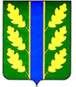 